LIDSKÉ TĚLO A LITERATURAObsahový cíl:Žák se seznámí s úryvkem z díla Mary Shelley: Frankenstein. Žák určí formu vypravěče díla. Žák pozná žánr horor, dokáže k němu uvést příklady ze známých filmů. Žák porozumí útvaru popis osoby, vymýšlí možná slova použitelná při popisu. Žák popíše svého kamaráda.Jazykový cíl:Žák na základě videa předvídá a odhaduje děj díla. Žák na základě porozumění textu odpovídá na otázky a doplňuje slova do vět. Žák doplňuje potřebnou slovní zásobu. Žáci diskutují o žánru horor.Žák při popisu třídí adjektiva ke správným podstatným jménům.Žák popisuje svého kamaráda.Slovní zásoba:přístroj, netvor, vodový, vrásčitý, přísný, ošklivý, ohavný, literární postava, perla, vypravěč, ich-forma, er-forma, kůže, vlasy, rty, žíly, svaly, vlasy, oči, pokožka, řečnická/rétorická otázka, horor, strach, děs, žánr, popis, popis osoby, hranatý, štíhlá, orlí, těsné, špičaté, úzké, rozcuchané, velký, bledý, hluboké, pohodlné, kudrnaté, hubená, černé, oficiální, velké, modré, rovné, vysportovaná, tmavé, křivé, dlouhé, krátké, blonďaté, oválný, rovné, vysoká, volné, hnědé, atletická, rovný, malá, špičatý, pihovatý, bílé, sportovní, křivý, barevné, zkažené, široký, široká, vytahané, široké, kulatý, moderní, malé, zrzavé, čisté, rty, ruceJazykové prostředky:…měl/má… vlasy/oči/postavu/vlasy/obličej/rty…, přes kterou byly vidět…, …byl ošklivý/ohavný, chtěl oživit…, bál/a jsem se, 	smál/a jsem se, lekl/a jsem se, radoval/a jsem se, vyvolat pocit strachu a děsu, …se jmenuje…, …nosí…Před prací se samotným pracovním listem je pro žáky s OMJ (dle jejich jazykových dovedností) třeba procvičit lehčí slovní zásobu (viz kartičky níže). LIDSKÉ TĚLO A LITERATURA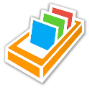 Spojte slova s vysvětlením:Podívejte se na video (https://www.youtube.com/watch?v=EOcJwt8XB4M) a odpovězte na otázky: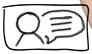 Co jste viděli na videu? Kdy a kde se video asi odehrává? Kolik lidí jste viděli ve videu? Jak vypadají?Co chce muž udělat? O co se snaží?Připomíná vám to nějaký příběh?Víte, jak se jmenuje oblečený muž? Kdo to je? 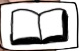 Mary Shelley: F _ _ N _ _ _ S _ _ _ N Jednu noc v listopadu jsem dokončil svoje dílo. Připravil jsem přístroje. Chtěl jsem oživit neživou hmotu, která mi ležela u nohou. Byla jedna hodina po půlnoci, venku pršelo. Najednou jsem uviděl, jak můj netvor otevřel velké žluté oči. Jak popsat stvůru, kterou jsem vytvořil? Končetiny měl normální jako člověk. Části obličeje jsem vybral tak, aby byl krásný. Krásný! Pche! Měl žlutou kůži, přes kterou byly vidět svaly a žíly. Vlasy byly lesklé černé, rozcuchané, zuby měl bílé jako perly. Oči měl vodové, měly stejnou barvu jako jeho kůže. Měl vrásčitou pokožku a úzké přísné rty. Pozoroval jsem ho, když nebyl hotový – to byl ošklivý. Ale teď, když se hýbal, byl netvor ohavný! Nedokázal jsem se na něj dívat, jak byl ohavný. 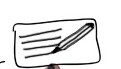 Odpovězte na otázky k textu:Jak se jmenuje postava, která vypráví tento příběh? Doplňte do názvu. Co udělal vypravěč? ………………………………………………………………………………………………………………………………………………Kdy se to stalo? V ………………………, byla ……………………… …………………… po půlnoci. Jaké bylo počasí? ………………………… ………………………Jak vypadal netvor?Netvor měl ……………………… kůži, přes kterou byly vidět ……………………… a …………………………………………… …………………… …………………… vlasy, …………………… …………………… oči, …………………… pokožku, …………………… …………………… rty. Ten netvor byl ………………………………!!!Zakroužkujte: jaký vypravěč vypráví příběh?A. vypravěč v 1. osobě = ich-forma			B. vypravěč ve 3. osobě = er-forma(př. Já jsem šel do školy a viděl jsem děti.)		(př. Petr šel do školy a viděl děti.)Přepište následující větu tak, aby šlo o druhý typ vypravěče:„Chtěl jsem oživit neživou hmotu, která mi ležela u nohou.“ ………………………………………………………………………………………………………………………………………………………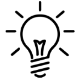 Vypravěč se ptá: „Jak popsat stvůru, kterou jsem vytvořil?“ Chce vypravěč, aby mu někdo odpověděl? ANO – NEOdpovídá mu na ní někdo? ANO – NEJak se taková otázka nazývá? 	ŘEČNICKÁ – OTEVŘENÁ – RÉTORICKÁ – UZAVŘENÁ Znáte tento příběh? Jak asi pokračuje? Zakroužkujte:Doktor a netvor se stanou nejlepšími přáteli, mají se rádi. Žijí jako obyčejní lidé, doktor si najde ženu a mají spolu dítě. Netvor si s ním hraje. Doktor vytvoří ještě dalších 5 takových netvorů, kteří ovládnou svět. Doktor od netvora uteče. Netvor chce lásku a respekt, ale lidé ho nenávidí. Netvor začne zabíjet lidi.Podívejte se na další část videa (https://www.youtube.com/watch?v=wl5obUToW8k) a odpovězte na otázky:Kdo byla asi žena? Znáte její jméno? 	…………………………………………………………………………Co udělal netvor ženě?			…………………………………………………………………………Co měl netvor v ruce?			…………………………………………………………………………Co se stalo s netvorem? 			…………………………………………………………………………Co jste cítili u videa? Zakroužkujte:bál/a jsem se		smál/a jsem se	lekl/a jsem se		radoval/a jsem seJak se nazývá tento literární a filmový žánr?		_ O _ _ _Je to umělecký (tedy literární a filmový) žánr.Cílem je u čtenáře nebo diváka vyvolat pocit strachu a děsu.Tento žánr psal např. Edgar Allan Poe.Filmy tohoto žánru natočil např. Alfred Hitchcock.! Doplňte si informace o žánru do tabulky literárních žánrů ! Diskutujte. Máte rádi tento žánr? Znáte nějaký takový film?POPIS má za cíl říct, jak něco nebo někdo vypadá.POPIS OSOBY:Jaký/jaký/jaké může být???  Doplňte do bublin slova: hranatý štíhlá orlí těsné špičaté úzké rozcuchané velký bledý hluboké pohodlné kudrnaté hubená černé oficiální velké modré rovné vysportovaná tmavé křivé dlouhé krátké blonďaté oválný rovné vysoká volné hnědé atletická rovný malá špičatý pihovatý bílé sportovní křivý barevné zkažené široký široká vytahané široké kulatý moderní malé zrzavé čistéZnáte další slova, která patří do bublin? Jaké mohou být rty, ruce…?Přečtěte si text. Dávejte pozor na koncovky slov.Moje nejlepší kamarádka se jmenuje Petra. Má malou širokou postavu. Petra má kulatý obličej a  hnědé úzké oči. Zuby má křivé, ale bílé. Petra má velký orlí nos. Petra má krátké černé vlasy, často je má rozcuchané. Nosí barevné volné oblečení. Popište svého kamaráda / svou kamarádku. Použijte fráze z textu.  Můj kamarád / moje kamarádka se jmenuje ……………………………… ……………………………………………………………………………………………………………………………………………………………………………………………………………………………………………………………………………………………………………………………………………………………………………………………………………………………………………………………………………………………………………………………………………………………………………………………………………………………………………………………………………………………………………………………………………………………………………………………………Kartičky s přídavnými jmény pro „popis“ na rozstříhání – lze použít při skupinové práci (přiřazování slovíček k bublinám)vysportovanáhluboké pohodlné kudrnaté hubená 	černé 	oficiální velké modré 	rovné bledý	tmavé křivé 		dlouhé krátké 	blonďaté oválný 	rovné 	vysoká 	volné hnědé 	atletická 	rovný 	malá špičatý 	pihovatý	bílé 		sportovní 	křivý 		barevné 	zkažené 	široký	široká 	vytahané 	široké 	kulatý moderní 	malé 		zrzavé čistéText adaptovala Michaela Jiroutová na základě předlohy:SHELLEY, Mary Wollstonecraft. Frankenstein. V Praze: XYZ, 2008. ISBN 978-80-7388-068-2, str. 71 a 73.Použité zdroje:Obrázky:[cit. 2017-12-20] Dostupný pod licencí Public domain a Creative Commons na WWW:<https://pixabay.com/cs/rty-sexy-%C3%BAsta-polibek-v%C3%A1%C5%A1e%C5%88-zuby-150003/> <https://pixabay.com/cs/palm-ruka-lidsk%C3%A9-prsty-p%C4%9Bt-gesto-303412/><https://pixabay.com/cs/r%C5%AF%C5%BEov%C3%A9-vlasy-%C3%BA%C4%8Des-%C5%BEeny-mlad%C3%A9-%C5%BEeny-1450045/><https://pixabay.com/cs/t%C4%9Blo-v%C3%BDkres-ucho-vzd%C4%9Bl%C3%A1v%C3%A1n%C3%AD-1300469/> <https://pixabay.com/cs/kostra-l%C3%A9ka%C5%99sk%C3%A9-kost-anatomick%C3%A9-504784/><https://pixabay.com/cs/mozek-mysl%C3%ADm-%C5%BEe-znalosti-mysl-v%C4%9Bda-2845862/><https://pixabay.com/cs/svalovina-svalov%C3%BD-syst%C3%A9m-anatomie-3120521/><https://pixabay.com/cs/oko-%C5%BE%C3%A1k-duhovka-vize-pohled-309166/><https://www.pexels.com/photo/applying-body-lotion-care-cosmetic-product-286951/><https://commons.wikimedia.org/wiki/File:Sobo_1909_597.png><https://www.goodfreephotos.com/vector-images/mouth-full-fo-teeth-vector-files.png.php><https://pixabay.com/cs/obli%C4%8Dej-samec-%C4%8Dlov%C4%9Bk-%C3%BAsm%C4%9Bv-161080/>PŘÍSTROJPlný vody.NETVORVážný, tvrdý, neúprosný – neustoupí ze svých požadavků.VODOVÝNení hezký.VRÁSČITÝMalá bílá lesklá kulička, dělají se z nich šperky.PŘÍSNÝTechnický stroj, má nějakou funkci (přístroj na masáž)OŠKLIVÝMá vrásky (vrásky - kůže starých lidí je scvrklá, nerovná) OHAVNÝHodně ošklivý - hnusný, nedá se na něj dívat, je nechutný.LITERÁRNÍ POSTAVA Stvůra, obluda, zrůda – není to člověk, ale nějaký ošklivý tvorPERLA Někdo, kdo vystupuje v literatuře. Např. Harry Potter je l………… p……. (ve skutečnosti neexistuje)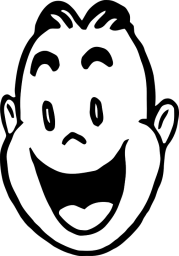 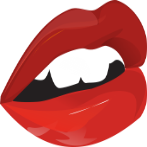 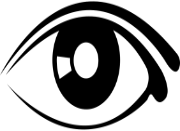 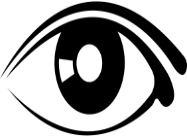 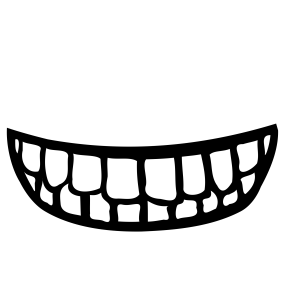 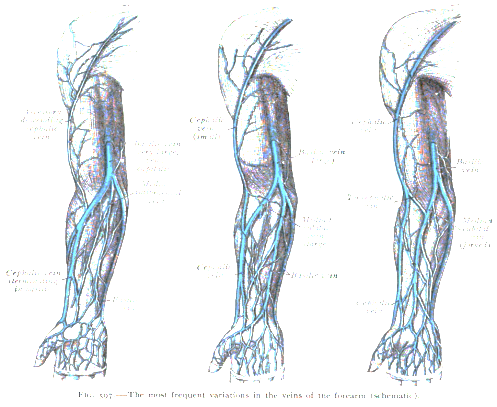 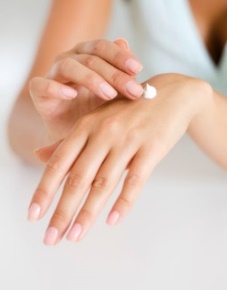 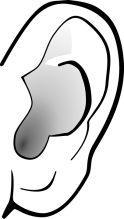 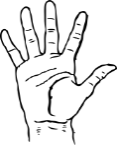 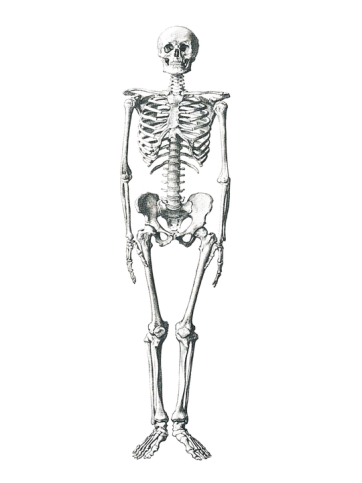 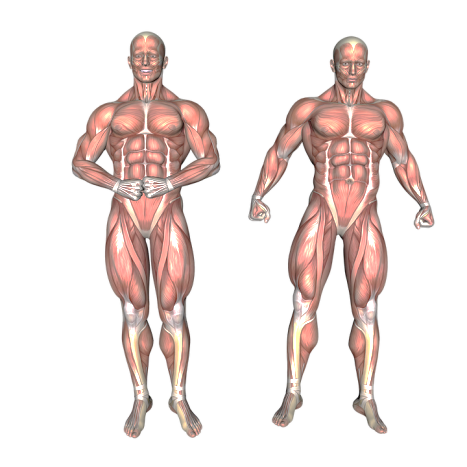 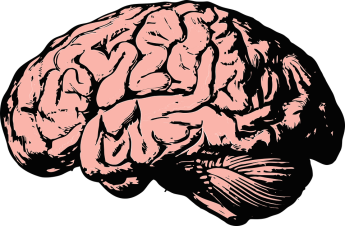 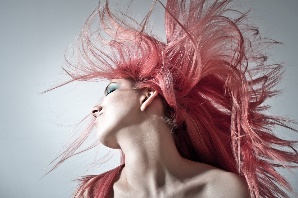 OBLIČEJRTYOČIZUBYŽÍLYKŮŽEUCHORUKAKOSTISVALYMOZEKVLASY